JOB DESCRIPTION  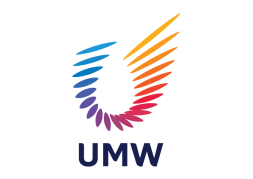 Section A: Position DetailsSection B: PurposeSection C: Key Responsibilities Section D: Academic Qualifications, Experience, Knowledge & Skills JOB DESCRIPTIONSection E: Functional CompetenciesPlease leave blank. Functional competencies will apply upon the completion of the Functional Competencies projects.Job Description Hand Over:I hereby acknowledge receipt of the Job Description and have read, understood and agreed to the contents herein. I understand that this Job Description is not exhaustive and I am required to perform any other duties as may be assigned by my superior(s) from time to time. I also understand that the Management reserves the right in altering/updating this Job Description at its sole discretion from time to time due to business needs. I shall, at all times, perform all of the duties that may be required of and from me to the best of my ability, as well as to the reasonable satisfaction of the Management. TitleSales JuniorReporting To (Position)Sales Manager/GMGradeCompany/ DivisionUMW Equipment Systems (Vietnam) Co., ltdLocationUMW VIETNAMDepartment/ UnitSales & MarkertingVersion/ Last Date ReviewJob Purpose(Why does the job exist)Promote to Sales ExcecutiveKey Responsibilities:        Key Responsibilities:        1.2.3.List in brief/ concise statementsTime spent on each responsibility Importance of taskList in brief/ concise statementsTime spent on each responsibility Importance of taskTask ImportanceResponsibilityResponsibilityResponsibilityTime Spent(%)1Identify prospective customers, lead generation and conversion.Identify prospective customers, lead generation and conversion.Identify prospective customers, lead generation and conversion.40%2Contact new and existing customers to discuss needs.Emphasize the features of products to highlight howContact new and existing customers to discuss needs.Emphasize the features of products to highlight howContact new and existing customers to discuss needs.Emphasize the features of products to highlight how20%3Do Work schedule to call  & survey  customers potential and other trade factors.Do Work schedule to call  & survey  customers potential and other trade factors.Do Work schedule to call  & survey  customers potential and other trade factors.20%4Forklift product  & New product ( Automation equipment -Key chart ) knowledge to generate salesBe knowledgeable about the product.Forklift product  & New product ( Automation equipment -Key chart ) knowledge to generate salesBe knowledgeable about the product.Forklift product  & New product ( Automation equipment -Key chart ) knowledge to generate salesBe knowledgeable about the product.10%5Perform other duties as assigned by managementPerform other duties as assigned by managementPerform other duties as assigned by management10%Please state required qualifications, experience, knowledge and skills for this position.Please state required qualifications, experience, knowledge and skills for this position.Please state required qualifications, experience, knowledge and skills for this position.iAcademic QualificationsBachelor’s degree or equivalentA degree in sales, marketing, commerce or a related field would be advantageous.iiWork ExperienceGot 0-3 years working experience  iiiKnowledge M & E Engineering & Good product knowledge  be advantageous. ivSkillsGood communication and interpersonal skillsGood in soft skill requirement from the job needTeamwork skillJob OwnerImmediate SuperiorSignature:Signature:Name: Name: Date:Date: